Publicado en Sevilla el 02/06/2023 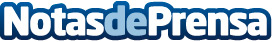 Charlize Theron se declara fan de las croquetas españolasPlacentines se hace eco de la noticia lanzada por ABC sobre la fantástica opinión de la actriz Charlize Theron sobre la comida españolaDatos de contacto:Placentines954 21 31 62Nota de prensa publicada en: https://www.notasdeprensa.es/charlize-theron-se-declara-fan-de-las Categorias: Gastronomía Andalucia Industria Alimentaria http://www.notasdeprensa.es